АДМИНИСТРАЦИЯ МУНИЦИПАЛЬНОГО ОБРАЗОВАНИЯ «КЕЗСКИЙ РАЙОН»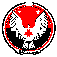 «КЕЗ ЁРОС» МУНИЦИПАЛ КЫЛДЫТЭТЛЭН АДМИНИСТРАЦИЕЗПОСТАНОВЛЕНИЕот 21 февраля 2018 года 						                                      № 182 						пос. Кез В соответствии со статьей 54 Закона Российской Федерации .06.2002 г № 67-ФЗ   «Об основных гарантиях избирательных прав и права на участие в референдуме граждан Российской Федерации », статьей 45 Закона Удмуртской Республики 16.05.2016 г.                       № 33-РЗ «О выборах депутатов представительных органов муниципальных районов и городских округов в Удмуртской Республике », ПОСТАНОВЛЯЮ:1.Определить перечень специальных мест для размещения печатных агитационных материалов по дополнительным выборам в районный Совет депутатов муниципального образования «Кезский район» шестого созыва  (приложение № 1).2. Опубликовать постановление в газете «Звезда » и разместить на сайте муниципального образования «Кезский район».Глава муниципального образования «Кезский район» 		                                                                             И. О. Богданов                                                                                                    Приложение №1                                                                                                    к постановлению Администрации                                                                                                    МО «Кезский район»                                                                                                    от 21 февраля 2018 года № 182	_________________________№ п/пНаименование муниципального образования поселенияИзбирательный участокПредоставляемое место1.БольшеолыпскоеБольшеолыпский 21/20Информационный стенд в помещении СПК «Дружба» д. Большой Олып, улица Центральная дом 5. Дырпинский 21/21Стенд в помещении фельшерско-акушерского пункта д. Дырпа, улица Родниковая  дом 12.Александровский 21/22Информационный стенд у здания правления  СПК «Искра» с.Александрово, улица Школьная дом 26. 2.ГыинскоеГыинский 21/19Информационный стенд перед зданием МО «Гыинское», д. Ст.Гыя. улица Центральная дом 44. 